БЕЗХЛОРНОЕ  УНИВЕРСАЛЬНОЕ  ДЕЗИНФИЦИРУЮЩЕЕ  СРЕДСТВО (концентрат)АЛАМИНОЛ ®*- к указанному кол-ву средства добавлять воду до объема 1 л.Представляем новые средстваКОЖНЫЙ АНТИСЕПТИК (готовый к применению антисептик на водной основе)МАКСИ-СЕПТ АКВАНазначение: для гигиенической обработки рук работников парфюмерно-косметических, фармацевтических и микробиологических предприятий, предприятий пищевой промышленности, общественного питания, торговли (в том числе кассиров и других лиц, работающих с денежными купюрами), коммунальных служб;для обработки рук хирургов и других лиц, принимающих участие в оперативных вмешательствах в лечебно-профилактических учреждениях (включая стоматологические организации, родильные дома и др.);для обработки небольших по площади поверхностей.СРЕДСТВО ДЛЯ ОБРАБОТКИ НЕБОЛЬШИХ ПОВЕРХНОСТЕЙ АКВАМИНОЛ СПРЕЙНазначение: Экстренная и эффективная дезинфекция:небольших по площади и труднодоступных поверхностей;предметов обстановки,  оборудования;дверных ручек, выключателей, столиков, туалетных полочек, сиденьев унитазов в туалетных комнатах и т.д.Дезинфицирующее средство для салонов красотыДезинфицирующее средство для салонов красоты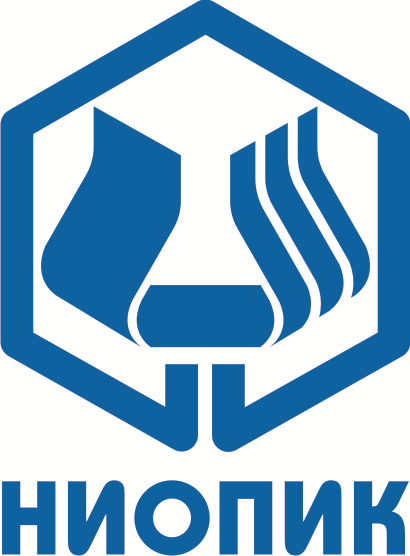 «ГНЦ «НИОПИК»Дезинфицирующие средства, разработанные в ФГУП «ГНЦ «НИОПИК», обладают высокой эффективностью, подавляют устойчивые штаммы патогенных микроорганизмов, действуют быстро, безопасны для персонала и клиентов, не повреждают инструментарий.  
Все препараты соответствуют санитарно-эпидемиологическим правилам и нормативам СанПиН 2.1.2.2631-10.
Все препараты имеют свидетельства о государственной регистрации, инструкции по применению, сертификаты соответствия Госстандарта РФ.Тел./факс:               +7 (495) 408-84-54e.mail: 
               marketing@niopik.ru;   
               dez@niopik.ru
сайт:      www.dezniopik.ruТел./факс:               +7 (495) 408-84-54e.mail: 
               marketing@niopik.ru;   
               dez@niopik.ru
сайт:      www.dezniopik.ruСОСТАВ: 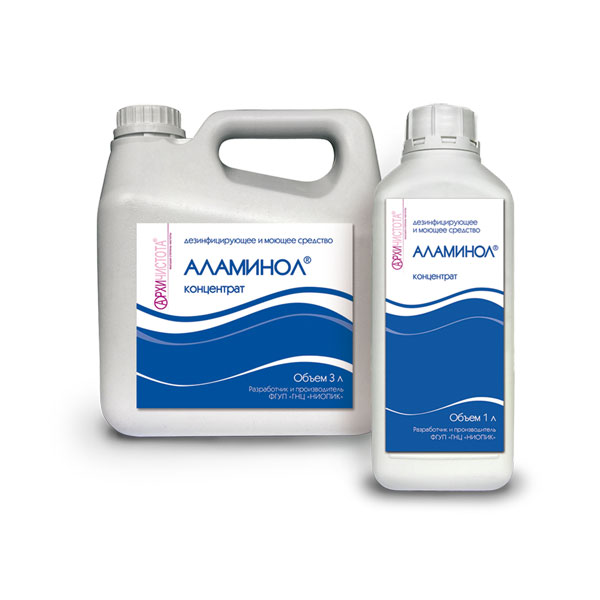 Упаковка:Канистра 3лФлакон 1лСрок годности: 1 годАлкилдиметилбензиламмоний хлорид  и глиоксальАлкилдиметилбензиламмоний хлорид  и глиоксальУпаковка:Канистра 3лФлакон 1лСрок годности: 1 год АКТИВНОСТЬ:Упаковка:Канистра 3лФлакон 1лСрок годности: 1 годБактерии (включая возбудителей туберкулеза)Бактерии (включая возбудителей туберкулеза)Упаковка:Канистра 3лФлакон 1лСрок годности: 1 годВирусыВирусыУпаковка:Канистра 3лФлакон 1лСрок годности: 1 годГрибковые инфекции (кандидозы, дерматофитии)Грибковые инфекции (кандидозы, дерматофитии)Упаковка:Канистра 3лФлакон 1лСрок годности: 1 годПлесневые грибыПлесневые грибыУпаковка:Канистра 3лФлакон 1лСрок годности: 1 годПРЕИМУЩЕСТВА:Упаковка:Канистра 3лФлакон 1лСрок годности: 1 годБезопасность применения для человекаБезопасность применения для человекаУпаковка:Канистра 3лФлакон 1лСрок годности: 1 годПолная совместимость с обрабатываемыми поверхностямиПолная совместимость с обрабатываемыми поверхностямиУпаковка:Канистра 3лФлакон 1лСрок годности: 1 годНаличие моющих свойствНаличие моющих свойствУпаковка:Канистра 3лФлакон 1лСрок годности: 1 годОтсутствие фиксирующего действияВозможность многократного использования рабочего раствора  в течение  10 днейОтсутствие фиксирующего действияВозможность многократного использования рабочего раствора  в течение  10 днейУпаковка:Канистра 3лФлакон 1лСрок годности: 1 годПриготовление рабочих растворов  для дезинфекцииПриготовление рабочих растворов  для дезинфекцииПриготовление рабочих растворов  для дезинфекцииПриготовление рабочих растворов  для дезинфекцииПриготовление рабочих растворов  для дезинфекцииОбъект дезинфекцииКонцентрация рабочего р-рапо препарату(%)Кол-во средства (мл)
на  1л рабочего р-ра*Время обеззараживания (мин.)Способ обеззараживанияВлажная уборка помещений (протирание полов, мебели, оборудования, подоконников, дверей)3,05,030506030ПротираниеДезинфекция белья (без видимых загрязнений)3,03030ЗамачиваниеДезинфекция белья (загрязненного выделениями)5,05090ЗамачиваниеИнструменты  для стрижки, маникюра, педикюра и косметических процедур 5,05060ПогружениеВанны для ног и ванночки для рук3,03060ПогружениеВанны для ног и ванночки для рук5,050 30ПогружениеКлеенчатый чехол на подушку, подкладываемую под ногу при проведении педикюра3,03060ПротираниеКлеенчатый чехол на подушку, подкладываемую под ногу при проведении педикюра5,05030ПротираниеОтходы (изделия однократного применения – накидки, шапочки, шарики, тампоны)5,050180ЗамачиваниеУборочный инвентарь3,030180ПогружениеУборочный инвентарь5,05090ПогружениеПроизводитель:   ФГУП «ГНЦ «НИОПИК»123001, Москва,  ул.Б. Садовая, 1, кор. 4Тел.: +7 (495) 408 84 54 / +7 (499) 254 58 38, www.dezniopik.ruСОСТАВ: 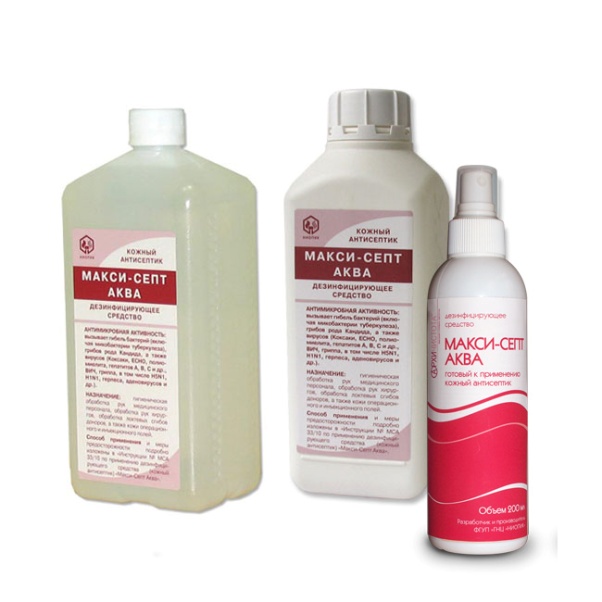 Упаковка:Флакон 1л, Евро Флакон 1лФлакон-спрей 0,2лСрок годности: 3 годаN,N–Бис(3-аминопропил) додециламин (триамин) 0,4%, дидецилдиметиламмоний хлорид 0,2%, функциональные добавки для ухода за кожей.N,N–Бис(3-аминопропил) додециламин (триамин) 0,4%, дидецилдиметиламмоний хлорид 0,2%, функциональные добавки для ухода за кожей.Упаковка:Флакон 1л, Евро Флакон 1лФлакон-спрей 0,2лСрок годности: 3 года АКТИВНОСТЬ:Упаковка:Флакон 1л, Евро Флакон 1лФлакон-спрей 0,2лСрок годности: 3 годаБактерии (включая возбудителей туберкулеза)Бактерии (включая возбудителей туберкулеза)Упаковка:Флакон 1л, Евро Флакон 1лФлакон-спрей 0,2лСрок годности: 3 годаВирусыВирусыУпаковка:Флакон 1л, Евро Флакон 1лФлакон-спрей 0,2лСрок годности: 3 годаГрибковые инфекции Грибковые инфекции Упаковка:Флакон 1л, Евро Флакон 1лФлакон-спрей 0,2лСрок годности: 3 годаПРЕИМУЩЕСТВА:Упаковка:Флакон 1л, Евро Флакон 1лФлакон-спрей 0,2лСрок годности: 3 годаБезопасность применения для человекаБезопасность применения для человекаУпаковка:Флакон 1л, Евро Флакон 1лФлакон-спрей 0,2лСрок годности: 3 годаОбладает увлажняющим эффектом, устраняет раздражение кожиОбладает увлажняющим эффектом, устраняет раздражение кожиУпаковка:Флакон 1л, Евро Флакон 1лФлакон-спрей 0,2лСрок годности: 3 годаИспользуется в виде готовой формы и в виде спиртового раствораИспользуется в виде готовой формы и в виде спиртового раствораУпаковка:Флакон 1л, Евро Флакон 1лФлакон-спрей 0,2лСрок годности: 3 годаУпаковка:Флакон 1л, Евро Флакон 1лФлакон-спрей 0,2лСрок годности: 3 годаСОСТАВ: 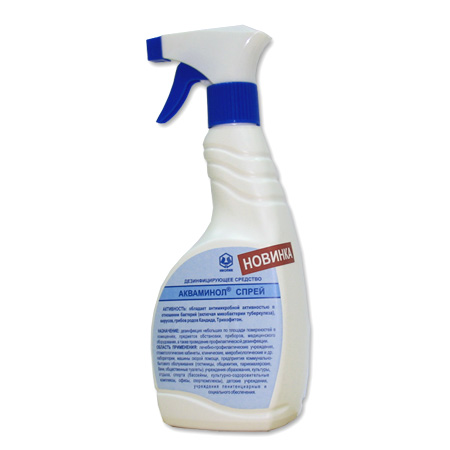 Упаковка:Флакон 0,5 Л.Срок годности: 3 годаДидецилдиметиламмоний хлорид 0,3%, N,N-бис(3-аминопропил)додециламин 0,5%, полигексаметиленгуанидин гидрохлорид 0,2%, вспомогательные компонен¬ты: спирт изопропиловый, неионогенное ПАВ, вода..Дидецилдиметиламмоний хлорид 0,3%, N,N-бис(3-аминопропил)додециламин 0,5%, полигексаметиленгуанидин гидрохлорид 0,2%, вспомогательные компонен¬ты: спирт изопропиловый, неионогенное ПАВ, вода..Упаковка:Флакон 0,5 Л.Срок годности: 3 года АКТИВНОСТЬ:Упаковка:Флакон 0,5 Л.Срок годности: 3 годаБактерии (включая возбудителей туберкулеза)Бактерии (включая возбудителей туберкулеза)Упаковка:Флакон 0,5 Л.Срок годности: 3 годаВирусыВирусыУпаковка:Флакон 0,5 Л.Срок годности: 3 годаГрибковые инфекции Грибковые инфекции Упаковка:Флакон 0,5 Л.Срок годности: 3 годаПРЕИМУЩЕСТВА:Упаковка:Флакон 0,5 Л.Срок годности: 3 годаБезопасность применения для человека - Возможно применение в присутствии людей!Безопасность применения для человека - Возможно применение в присутствии людей!Упаковка:Флакон 0,5 Л.Срок годности: 3 годаНаправленное действие трех активных компонентов!Удобно! Упаковка: флаконы, оснащенные триггером-распылителем и канистры с навинчиваемой крышкой
Направленное действие трех активных компонентов!Удобно! Упаковка: флаконы, оснащенные триггером-распылителем и канистры с навинчиваемой крышкой
Упаковка:Флакон 0,5 Л.Срок годности: 3 годаУпаковка:Флакон 0,5 Л.Срок годности: 3 годаУпаковка:Флакон 0,5 Л.Срок годности: 3 года